Частное учреждениеДополнительного профессионального образования«Флоренс»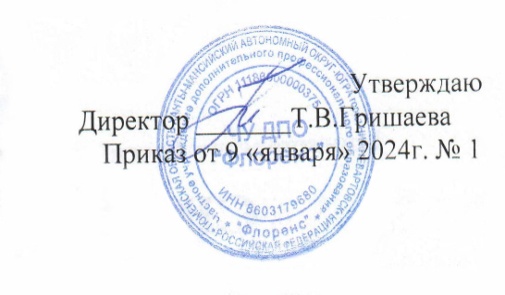 Рассмотрено Педагогическим советом                                                             протокол от 09.01.2024r № 1Положение о педагогическом советег. Нижневартовск2024г.Общие положенияПоложение разработано в соответствии с Федеральным законом от 29.12.2012 года № 273-ФЗ  "Об образовании в Российской Федерации", приказа Министерства образования и науки Российской Федерации от 01.01.2013г. № 499 «Об утверждении Порядка организации и осуществления образовательной деятельности по дополнительным профессиональным программам»,  положением о ЧУ ДПО«Флоренс» (далее – ЧУ ДПО «Флоренс».Педагогический совет - высший педагогический коллегиальный, постоянно действующий законодательно - распорядительный орган самоуправления педагогических работников ЧУ ДПО«Флоренс», определяющий стратегию его развития и координирующий основные вопросы учебно-воспитательной и методической деятельности педагогического коллектива.Педагогический совет обеспечивает педагогическую целесообразность деятельности ЧУ ДПО«Флоренс», определяет основные направления, содержание, формы, методы и средства обучения, осуществляет решение вопросов освоения дополнительных профессиональных образовательных программ. Рассматривает локальные акты.В состав Педагогического совета входят все работники ЧУ ДПО«Флоренс», выполняющие педагогические функции. Приприеме на работу работник зачисляется в состав педагогического совета решением Председателя педагогического совета. При прекращении трудовых отношений работник исключается из состава педагогического совета решением Председателя педагогического совета.Срок полномочий педагогического совета – 5 лет. По истечении указанного срока формируется новый состав педагогического совета исходя из фактической численности педагогических работников.Деятельностью педагогического совета руководит директор ЧУ ДПО«Флоренс», он является председателем педагогического совета. В его отсутствие функцию председателя исполняет назначенное лицо.В полномочия педагогического совета входит принятие рекомендательных решений по различным вопросам реализации образовательных услуг и образовательного процесса в ЧУ ДПО«Флоренс».Педагогический совет правомочен, если на нем присутствует две трети списочного состава.Решения педагогического совета, принятые в пределах его полномочий, носят рекомендательный характер и для всех участников образовательного процесса принимают обязательную силу и вводятся в действие только после утверждения их приказом директора ЧУ ДПО«Флоренс».Основной целью педагогического совета является объединение усилий педагогических работников по реализации образовательной деятельности в ЧУ ДПО«Флоренс».Задачи педагогического совета:Реализация государственной политики по вопросам дополнительного профессионального образования.Организация и осуществление образовательной деятельности коллектива ЧУ ДПО«Флоренс», направленной на совершенствование образовательного процесса, повышение качества учебной работы в ЧУ ДПО«Флоренс», удовлетворение образовательных потребностей обучающихся (слушателей), заказчиков.Внедрение в практику образовательной деятельности достижений современной педагогической науки и передового педагогического опыта, прогрессивных педагогических технологий. Определение направлений функционирования и развития ЧУ ДПО«Флоренс» на основе анализа положения дел. Основными функциями педагогического совета являются:управленческие: совещательные, контролирующие и корректирующие;методические: информационные, аналитические, развивающие и обучающие.Компетенции педагогического советаПедагогический совет обсуждает, рассматривает локальные акты ЧУ ДПО«Флоренс», регламентирующие организацию образовательного процесса в ЧУ ДПО«Флоренс»и и решает вопросы, связанные с организацией образовательного процесса.К компетенции педагогического совета относится: внедрение  в работу ЧУ ДПО«Флоренс» достижений педагогической науки и передового преподавательского опыта;утверждение форм и бланков документов об образовании выбор форм и методов обучения;выбор учебников и учебно-методических пособий при осуществлении образовательного процесса;рассмотрение и утверждение дополнительных профессиональных образовательных программ и календарно-тематических планов.Организация деятельности педагогического советаПериодичность заседаний педагогического совета определяется по мере необходимости, но не реже одного раза  каждые 24 месяца.Председателем педагогического совета ЧУ ДПО«Флоренс»является его директор (лицо, исполняющее его обязанности), который:ведет заседания педагогического совета;организует делопроизводство;обязан приостановить выполнение решений педагогического совета или наложить вето на решения в случаях их противоречия действующему законодательству, настоящему Уставу и другим локальным нормативно-правовым актамЧУ ДПО«Флоренс».Педагогический совет ЧУ ДПО«Флоренс»избирает секретаря. Секретарь педагогического совета ведёт всю документацию педагогического совета и работает на общественных началах.Собрание педагогического совета полномочно, если на нем присутствует более половины штатной численности педагогических работников ЧУ ДПО«Флоренс».В необходимых случаях на заседание педагогического совета ЧУ ДПО«Флоренс» приглашаются представители организаций, учреждений, предприятий, взаимодействующих с ЧУ ДПО«Флоренс»по вопросам образования, лица, финансирующие Структурного подразделения и другие лица, заинтересованные в работе ЧУ ДПО«Флоренс». Необходимость их приглашения определяется председателем педагогического совета.При необходимости педагогический совет может привлекать для работы на свои заседания любых специалистов.Лица, приглашенные на заседание педагогического совета, пользуются правом совещательного голоса.Решения педагогического совета принимаются открытым голосованием, единогласно.Организацию выполнения решений педагогического совета осуществляетдиректор ЧУ ДПО«Флоренс»и ответственные лица,указанные в решении педагогического совета. Результаты выполнения решений в обязательном порядке заслушиваются на последующих заседаниях педагогического совета.Документация педагогического советаЗаседания и решения педагогического совета протоколируются. Протоколы подписываются председателем и секретарем.Нумерация протоколов ведется от начала календарного года.Протоколы заседаний педагогического совета хранятся в ЧУ ДПО«Флоренс».